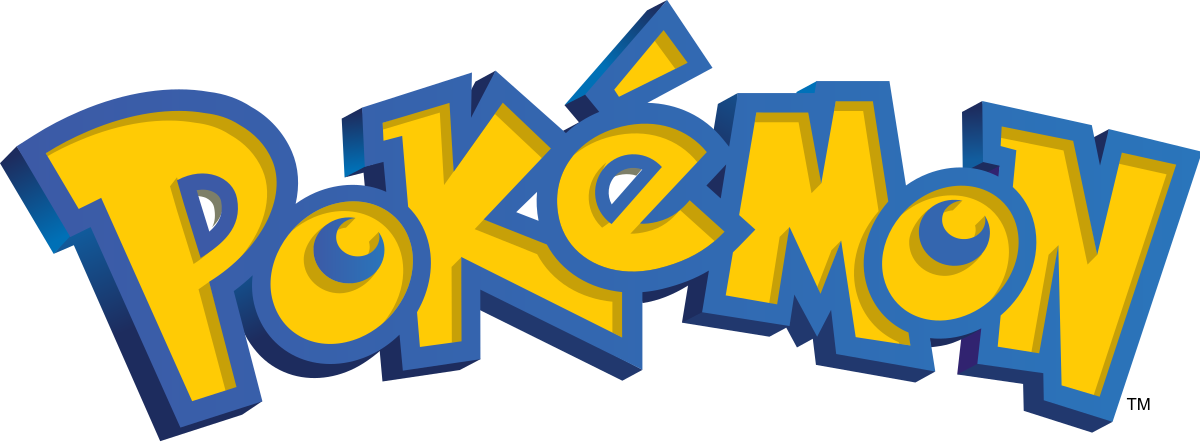 Game Instructions1.		Pick a Pokémon picture from the box2.		Is it a plant or animal Pokémon?3.	Use the plant or animal sheet to work out what your Pokémon’s name is. 